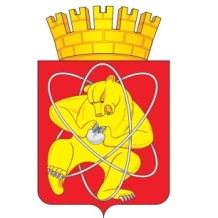 Городской округ «Закрытое административно – территориальное образование  Железногорск Красноярского края»АДМИНИСТРАЦИЯ ЗАТО г. ЖЕЛЕЗНОГОРСКРАСПОРЯЖЕНИЕ17.08.2022						      	                                                        № 307прг. ЖелезногорскО присвоении спортивных разрядовВ соответствии с Федеральным законом от 04.12.2007 № 329-ФЗ           «О физической культуре и спорте в Российской Федерации», Федеральным законом от 06.10.2003 № 131-ФЗ «Об общих  принципах  организации  местного самоуправления в Российской Федерации», приказом Министерства спорта Российской Федерации от 20.02.2017 № 108 «Об  утверждении  положения о Единой всероссийской спортивной классификации», постановлением Администрации ЗАТО г. Железногорск от 23.09.2015 № 1538 «О присвоении спортивных разрядов», распоряжением Администрации ЗАТО г. Железногорск от 11.12.2018 № 423 пр «О наделении полномочиями», руководствуясь Уставом ЗАТО Железногорск,Присвоить второй спортивный разряд на основании требований и нормативов Единой всероссийской спортивной классификации:Отделу общественных связей Администрации ЗАТО г. Железногорск (И.С. Архипова) разместить настоящее распоряжение на официальном сайте городского округа «Закрытое административно-территориальное образование Железногорск Красноярского края» в информационно-телекоммуникационной сети «Интернет». Контроль над исполнением настоящего распоряжения оставляю за собой.Настоящее распоряжение вступает в силу с момента его подписания. Заместитель Главы ЗАТО г. Железногорскпо социальным вопросам								 Е.А. Карташов№Фамилия, имя, отчествоОрганизацияТренерТренерРезультатыПАРУСНЫЙ СПОРТПАРУСНЫЙ СПОРТПАРУСНЫЙ СПОРТПАРУСНЫЙ СПОРТПАРУСНЫЙ СПОРТПАРУСНЫЙ СПОРТ1Безобразов Глеб ЭдуардовичМАУ «КОСС»Молчанов В.Н.Межрегиональные соревнования «Сибирские командные гонки – 2022», 1 м. Межрегиональные соревнования «Сибирские командные гонки – 2022», 1 м. 